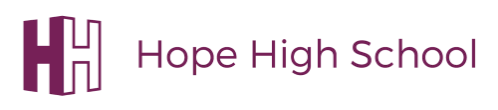 History CurriculumHistory CurriculumAUTUMN 2023AUTUMN 2023YEAR 7YEAR 8YEAR 9YEAR 10YEAR 11AUT 1 TOPICThe Norman ConquestThe TudorsWW2Germany 1890-1945; Democracy & DictatorshipPart1 – Germany and the growth of democracyNorman England 1066 – c1100Key FocusWho will be KingBattle of Stamford BridgeWhy did William Win?How did Harold Godwinson DieCastlesFeudal Systems The TudorsKing Henry VIIIReformation Reign of Bloody Mary Spanish ArmadaQueen Elizabeth IBritain at WarEvacuation of the WarRationingThe BlitzKey Events WW2HolocaustKaiser Wilhelm II and the difficulties of ruling GermanyParliamentary, government, industrialisation, growth of socialismNavy lawsImpact of WWIDefeat and the end of the monarchyMain political parties in Weimar Impact of economic problemsThe Golden AgeConquest and ControlEngland before 1066Death of Edward the Confessor & the four claimantsMilitary aspectsPreparation for invasionBattle of Stamford BridgeAnglo-Saxon and Norman tacticsThe Battle of HastingsKing William; leadership and governmentCastles; PevenseyRevolts against the NormansThe Harrying of the NorthHereward the WakeFeudalism and GovernmentLandholding and lordship under WilliamThe Domesday BookJustice and the legal systemThe death of William IIVillage life in Norman England; roles and responsibilitiesKey Features of a Norman TownDid the Norman Conquest change everyday lifeLiteracy/Numeracy SkillsKey DatesNorman ConquestIndependent writing using chronological eventsThe Influence on religionChurch of EnglandPopeReformationKey Facts and DatesChanges to Society The Great DepressionRationing Rebuilding CitiesKey DatesSocialismDemocracyBundesratReichstagHyperinflationNational SocialismAthelingBaronClergyDemesneDoom paintingEarlFeigned retreatHoly warHousecarlPropagandaRomanesqueShrineSubinfeudationTenant-in-chiefVernacularVillainAssessment ObjectivesAO1, AO2, AO3AO1, AO2AO1, AO2, AO3AO1, AO2, AO3AO1, AO2, AO3CAREERSMPReligion Armed ForcesAssessmentSummative check points Formative every lesson will starters and recall whiteboard tasks  Summative check points Formative every lesson will starters and recall whiteboard tasks  Summative check points Formative every lesson will starters and recall whiteboard tasks  Extended Writing SkillsSPAGBullet Point Essay Statement Essay Extended Writing using Paper 2 exam questions.Vocabulary Scaffolded writing structuresAUT 2 TOPICThe Black DeathBritish EmpireHolocaustGermany 1890-1945; Democracy & DictatorshipPart 2 – Germany and the depressionNorman England 1066 – c1100Key FocusThe Black Death Catastrophic Effects Causes of the Black Death BuboesMedieval Medicine Black Death Timeline America and India Development of the EmpireRobert CliveHow was Australia Used?Africa in the British Empire Key Events of the HolocaustHow and why Jews were persecuted. Antisemitism EuropeAntisemitism UK Germany 1939-1945Spikey Specifics Holocaust Impact of DepressionReasons for the growth of the Nazi PartyThe failure of Weimar democracyHitler’s road to powerElimination of political oppositionThe night of the long knivesThe ChurchThe role of the church under the Normans, Norman religious buildings, including Durham cathedral.William and the church, reform of the English church, The Investiture ControversyMonastic life, Norman reforms of the Monasteries Schools and educationLiteracy/Numeracy SkillsKey DatesPandemicEconomicIndependent writing using chronological eventsKey DatesSlavery Empire BuildingColoniesLegacy  PersecutionGenocide Anti-Semitism Frank’s Story Life in the GhettosStormtroopers (SA)ReichstagDer FuhrerSchutzstaffel (SS)Monasticism Pluralism Tenant in ChiefWitan PropagandaAssessment ObjectivesAO1, AO2, AO3AO1, AO2AO1, AO2AO1, AO2, AO3AO1, AO2, AO3CAREERSMedicineExplorerJournalistAssessmentSummative check points Formative every lesson will starters and recall whiteboard tasks  Summative check points Formative every lesson will starters and recall whiteboard tasks  Summative check points Formative every lesson will starters and recall whiteboard tasks  Exam skills: tackling interpretation questionsExtended Writing using Paper 2 exam questions.Vocabulary Scaffolded writing structuresSPR1 TOPICHundred Year of War and War RosesTranslantic SlaveTranslantic SlaveLooking at Local HistoryLooking at Local HistoryGermany 1890-1945; Democracy & DictatorshipPart 3 – The experience of Germans under the NazisGermany 1890-1945; Democracy & DictatorshipPart 3 – The experience of Germans under the NazisBritain; Power and the People c1170 – present dayKey FocusIntroduction to the Hundred Years of WarThe War of the RosesInvading FranceThe Battle of Bosworth Impact of the Hundred Years of WarWhat was the Translantic Slave tradeTriangular Trade Experience of the Middle Passage Impact of the Slave AuctionsThe Abolishment of Slave Trade What was the Translantic Slave tradeTriangular Trade Experience of the Middle Passage Impact of the Slave AuctionsThe Abolishment of Slave Trade Looking at the Local History of a variety of areas:SkelmersdalePrestonChorley Wigan Liverpool Industrial, Transport, Industrialisation and New DevelopmentsLooking at the Local History of a variety of areas:SkelmersdalePrestonChorley Wigan Liverpool Industrial, Transport, Industrialisation and New DevelopmentsEconomic changes in Nazi GermanySelf-sufficiencyImpact of WWIISocial policy and practice in Nazi GermanyThe Nazis and young peopleWomen in Nazi GermanyNazi control of churches and religionRacial policy, persecution and the Final SolutionFighting back; Jewish resistanceControl in Nazi GermanyThe police state Propaganda and censorshipArt and culture in Nazi Germany Resistance and OppositionEconomic changes in Nazi GermanySelf-sufficiencyImpact of WWIISocial policy and practice in Nazi GermanyThe Nazis and young peopleWomen in Nazi GermanyNazi control of churches and religionRacial policy, persecution and the Final SolutionFighting back; Jewish resistanceControl in Nazi GermanyThe police state Propaganda and censorshipArt and culture in Nazi Germany Resistance and OppositionConstraints on KingshipMedieval SocietyBaron’s dissatisfactionMagna Carta and its impactThe origins of ParliamentKing Henry III and Simon de MontfortSecond Barons WarSignificance of the parliament of 1265Medieval revolt and royal authorityCauses of the Peasants RevoltImpact of the Peasants RevoltChallenging Royal AuthorityHenry VIII and the reformationThe Pilgrimage of GraceDevine right and parliamentary authorityCauses of the English RevolutionThe English Civil WarCharles I Trial & Oliver CromwellCauses of the American RevolutionImpact & significance of the American RevolutionAssessment ObjectivesAO1, AO2AO1, AO2, AO3AO1, AO2, AO3AO1, AO2, AO3AO1, AO2, AO3AO1, AO2, AO3AO1, AO2, AO3AO1, AO2, AO3Literacy/Numeracy SkillsResearch ArchivesKey DatesSignificant LeadersWarPersecution LegacyKey DatesSlavery ExtractsImpact and Reflection Significant LeadersSlavery EmpireAbolishmentRacismPersecutionKey DatesSlavery ExtractsImpact and Reflection Significant LeadersSlavery EmpireAbolishmentRacismPersecutionThematic Study Explore Local AreasResearch Archives VikingsImmigration Revolution DevelopmentIndustrialThematic Study Explore Local AreasResearch Archives VikingsImmigration Revolution DevelopmentIndustrialAutarkyAryan RaceEugenicsKinderKircheKucheHolocaustEinsatzgruppenGhettoUndesirablesGestapoSchutzstaffel (SS)PropagandaCensorshipAutarkyAryan RaceEugenicsKinderKircheKucheHolocaustEinsatzgruppenGhettoUndesirablesGestapoSchutzstaffel (SS)PropagandaCensorshipCavalryColonyCongressDemocracyEmpireFeudal systemFree tradeJustice of the peaceLaissez-fairePardonParliamentReformationCAREERSArmed ForcesHumanitarianHumanitarianCareers in Heritage Careers in Heritage AssessmentSummative check points Formative every lesson will starters and recall whiteboard tasks  Summative check points Formative every lesson will starters and recall whiteboard tasks  Summative check points Formative every lesson will starters and recall whiteboard tasks  Summative check points Formative every lesson will starters and recall whiteboard tasks  Summative check points Formative every lesson will starters and recall whiteboard tasks  Mock Exam Germany  Interpretation Questions Build Knowledge Comparisons Exam StructuringMock Exam Germany  Interpretation Questions Build Knowledge Comparisons Exam StructuringRevisit Year 10 Knowledge Statement and Interpretation questions  SPR2 TOPICBritain Place in the World WW2Britain Place in the World WW2SuffragetteSuffragetteCrime and PunishmentCrime and PunishmentConflict & Tension: Interwar Years 1918-1939 Part 1 Peace MakingBritain; Power and the People c1170 – present dayKey FocusBritain at WarRationing Evacuation The BlitzWW2 Key Events Britain at WarRationing Evacuation The BlitzWW2 Key Events The suffrage Suffragettes and SuffragistsWe women Want.Women in the WarEmily Davison (Cat and Mouse Act)The suffrage Suffragettes and SuffragistsWe women Want.Women in the WarEmily Davison (Cat and Mouse Act)Medieval Crime and Punishment Modern Britain Medieval and Modern Britain How Britain Began to change 1250-1900 Crime and PunishmentMedieval Crime and Punishment Modern Britain Medieval and Modern Britain How Britain Began to change 1250-1900 Crime and PunishmentThe ArmisticeThe Versailles SettlementDid the Big 3 achieve their aims?How did the allies react to the Treaty of Versailles?German objections to the TreatyHow were Germany’s alliestreated at the end of the war?Assessing the Treaty of VersaillesThe extension of the FranchiseProblems with the electoral systemThe Great Reform ActChartismProtest and changeAnti-Corn Law LeagueSlave TradeFactory/ Social reformWorkers movements, Trade & New unionism Equality and rights & Women’s RightsEquality in the 20th CenturyGeneral Strike of 1926Minority rightsImmigration in 20th CenturyGovernment ReformEnoch Powell, Brixton RiotsAssessment ObjectivesAO1, AO2, AO3AO1, AO2, AO3AO1, AO3AO1, AO3AO1, AO2, AO3AO1, AO2, AO3AO1, AO2, AO3AO1, AO2, AO3Literacy/Numeracy SkillsCreative thinking and writing Emotive Language Key Dates  WarDemocracy Great Depression Creative thinking and writing Emotive Language Key Dates  WarDemocracy Great Depression Key DatesSignificant Events ArchivesIndependent Writing Women’s RightsPersecutionSocial ClassPropagandaSignificant Movements in HistorySexismKey DatesSignificant Events ArchivesIndependent Writing Women’s RightsPersecutionSocial ClassPropagandaSignificant Movements in HistorySexismResearch and Independent Writing Crime and Prison SentenceDevelopment of the law PunishmentCrimeJurisdiction Persecution Propaganda Research and Independent Writing Crime and Prison SentenceDevelopment of the law PunishmentCrimeJurisdiction Persecution Propaganda ArmisticeVersaillesCommunismChancellorNaziEmpireDemilitarisationMandatesReparationsDiktatAutocratBallotBaronConstitutionDivine rightFreemanFree tradeMartyrMerchantModel parliamentNationaliseParliamentRecessionCAREERSAssessmentSummative check points Formative every lesson will starters and recall whiteboard tasks  Summative check points Formative every lesson will starters and recall whiteboard tasks  Summative check points Formative every lesson will starters and recall whiteboard tasks  Summative check points Formative every lesson will starters and recall whiteboard tasks  Summative check points Formative every lesson will starters and recall whiteboard tasks  Summative check points Formative every lesson will starters and recall whiteboard tasks  Q1-3 Conflict and TensionExam QuestionsVisualiser support for construction of the answersRevisit Year 10 Conflict and tension and Germany PapersInterpretations   SUM1 TOPICThe Peasants RevoltImportance of Religion and the CrusadesConflict and Tension 1918-1939Conflict & Tension: Interwar Years 1918-1939 Part 2 The League of Nations and International PeaceExam Preparations covering all 4 Topic Areas and Exam Papers.Key FocusWhat did the Peasants Revolt?Key Events Women’s Role in the Peasants RevoltLife as a PeasantAftermath of the RevoltImportance of the Crusades for Great Britain Different Motives for the CrusadesWestern World Legacy of the CrusadesConflict and Tension End of WW1Economic Impact League of NationsSuccesses of the League of NationsDecline in the League of NationsThe formation of the League of NationsThe work of the Leagues agenciesThe contribution of the League to peace in the 1920’sDiplomacy outside of the LeagueInternational agreementsThe collapse of the LeagueThe Manchurian CrisisThe Abyssinian CrisisAssessment ObjectivesAO1, AO2, AO3AO1, AO2, AO3AO1, AO2, AO3AO1, AO2, AO3Literacy/Numeracy SkillsKey DatesAttitudes towards the Monarchy Mass Movement for the Revolt Feudalism Medieval EconomicContinuityChange ReligionImpactGlobalisation TradingLand and Legacy Religion MedicineScienceCastle Design Western WorldResearch and Independent Writing Key DatesEconomic Impact on the Whole World Development of the United Nations-Unity  EconomicExtremism Persecution WarEscalation DictatorshipGovernmentCovenantAssemblyCouncilCommissionsSecretariatHumanitarianEconomic DepressionCAREERSAssessmentSummative check points Formative every lesson will starters and recall whiteboard tasks  Summative check points Formative every lesson will starters and recall whiteboard tasks  Summative check points Formative every lesson will starters and recall whiteboard tasks  Full Mock Exam Critical Source QStatement Essay GCSE Questioning Write an account.SUM2 TOPICStruggle between Crown and Church British Civil WarCreation of the Welfare StateConflict & Tension: Interwar Years 1918-1939 Part 3 The Origins and Outbreak of WWIIKey FocusThe Crown and the Church Impact of Religion Power and WealthPositive and Negative effects Introduction to the English Civil WarCauses of the WarImpact of the WarOutcome of the WarSignificant historical figuresAftermath of the warLiberal ReformsLabour Reforms The ElectionReform to address Disease.National Insurance Act 1946New Towns Act 1946Education Act Social Impact Positives and Negatives The development of tensionHitler’s aimsThe road to warEscalation of tensionRemilitarisation of the Rhineland AnschlussThe Sudeten CrisisAppeasement The outbreak of warThe Nazi-Soviet PactWho was responsible for the outbreak of war?Assessment ObjectivesAO2, AO3AO1, AO2, AO3AO2, AO3AO1, AO2, AO3Literacy/Numeracy SkillsKey Dates Independent research of the events Religion MonarchyPowerPropagandaGovernmentExtremism DictatorshipEscalation Political EconomicHealth ElectionsSocial Inequality RhinelandAppeasementCzechoslovakiaSudetenlandGross DeutschlandLebensraumAnschlussCAREERSAssessmentSummative check points Formative every lesson will starters and recall whiteboard tasks  Summative check points Formative every lesson will starters and recall whiteboard tasks  Summative check points Formative every lesson will starters and recall whiteboard tasks  Mock Exam Conflict and Tension PaperInterpretation Questions Build Knowledge Comparisons Exam Structuring 